Quorum: 	Half the number of members plus one (= 15)  EXTRACT OF CONSTITUTION – STUDENT EXPERIENCE COMMITTEEMembershipThe committee comprises:the Director of Student Life as Chair;the Chair of the Academic Board or nominee;the Pro Vice-Chancellor (Academic Excellence) or nominee;the Pro Vice-Chancellor (Indigenous Education) or nominee;the Pro Vice-Chancellor (Diversity, Equity and Inclusion) or nominee;the Pro Vice-Chancellor (Global Engagement) or nominee;the Dean, Graduate Research School or nominee;one nominee from each of the five Chairs, Boards of Studies;the University Librarian or nominee;the Chief Digital and Information Officer or nominee;the Chief Advancement Officer or nominee;the Chief Marketing Officer or nominee;the Director (Education Innovation & Enterprise) or nominee;the Director, Campus Management or nominee;the Director, Albany Centre or nominee;the Associate Director, Student Wellbeing and Engagement;the Associate Director, Student Equity and Success;a Head of College or nominee;the President, Student Guild or nominee;the President, Postgraduate Students' Association or nominee;two additional student representatives nominated by the President, Student Guild; up to two staff members nominated and elected by the Academic Board;up to three academic staff members appointed by the Chair in consultation with the Committee; and up to four co-opted members if required for balance or specific expertiseThe Chair may appoint a deputy chair from among the committee’s members. 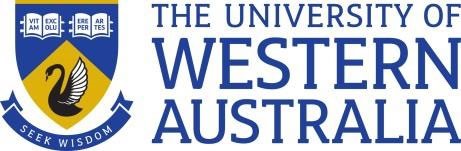 2024 Student Experience Committee 	 	Membership and Term 2024 Student Experience Committee 	 	Membership and Term 2024 Student Experience Committee 	 	Membership and Term 2024 Student Experience Committee 	 	Membership and Term 2024 Student Experience Committee 	 	Membership and Term Const’ Ref Membership Category Member Name Terms Served Max. Term Current Term Eligible for further term Comments 3(1) Members  Members  3(1)(a) Director of Student Life as Chair Ms Lisa Goldacre Ex officio 3(1)(b) Chair of the Academic Board or nominee Dr Jin Hong Ex officio From Jan 2024 3(1)(c) Pro Vice-Chancellor (Academic Excellence) or nominee Associate Professor Daniela Ulgiati Ex officio From Aug 2023 3(1)(d) Pro Vice-Chancellor (Indigenous Education) or nominee Mrs Naomi Wheat Ex officio 3(1)(e) Pro Vice-Chancellor (Diversity, Equity and Inclusion) or nominee Associate Professor Marit Kragt Ex officio From Aug 2023 3(1)(f) Pro Vice-Chancellor (Global Engagement) or nominee Mr David Connell Ex officio 3(1)(g) Dean, Graduate Research School or nominee Dr Marelize Ellis Ex officio 3(1)(h) One nominee from each of the five Chairs, Boards of Studies Mathematical and Physical Sciences Professor Zachary Aman (Interim) Ex officio From Oct 2023 Design and Creative Arts Dr Ashley Smith Ex officio Society and Culture Dr Chantal Bourgault du Coudray Ex officio Life, Health and Natural Sciences Ms Fiona O’Shea Ex officio Management and Commerce Ms Nikki Schonfeldt Ex officio From Jan 2024 3(1)(i) University Librarian or nominee Ms Amanda Bellenger Ex officio 3(1)(j) Chief Digital and Information Officer or nominee Mr Pete Seddon Ex officio 3(1)(k) Chief Advancement Officer or nominee Mr Keiran Hargreaves Ex officio 3(1)(l) Chief Marketing Officer or nominee Trisha RechichiEx officio From Dec 2023 3(1)(m) Director (Education Innovation & Enterprise) or nominee Ms Amanda Fritz Ex officio From Aug 2023 3(1)(n) Director, Campus Management or nominee Mr Trevor Humphreys Ex officio From Aug 2023 3(1)(o) Director, Albany Centre or nominee Mr Tim MartinEx officio From Oct 2023 3(1)(p) Associate Director, Student Wellbeing and Engagement Ms Fiona McAuliffe Ex officio 3(1)(q) Associate Director, Student Equity and Success Ms Elisa McGowan Ex officio From Aug 2023 3(1)(r) Head of College or nominee Mr Mark Sampson Ex officio 3(1)(s) President, Student Guild or nominee India CreedEx officio 11No Dec 23 to Nov 243(1)(t) President, Postgraduate Students' Association or nominee Christopher-John Dandu Ex officio  11No Dec 23 to Nov 243(1)(u) Two additional student representatives nominated by the President, Student Guild; 1 TBC1 2 TBC1 3(1)(v) Two staff members nominated and elected by the Academic Board 1 Mr Paul Lloyd 1 3 Jan 2023-Jan 2025 Yes 2 Vacant 3 Yes 3(1)(w) Three academic staff members appointed by the Chair in consultation with the Committee 1 Vacant 3 Yes 2 Vacant 3 Yes 3 Vacant 3 Yes 3(1)(x) Four co-opted members if required for balance or specific expertise 1 Mr Ian Fitzpatrick  Director Student Accommodation & Community 1 3 Jan 2024Feb 2026 Yes 2 Ms Cassy Allum Head of Student Administration 1 3 Sep 2023Sep 2025 Yes 3 Vacant 3 Yes 4 Vacant 3 Yes 3(2) Deputy Chair Vacant 